Сценарий праздника в старшей группе«Поздравляем с Женским днем!»Музыкальный руководитель Абдуллаева М.В.Март 2023г.Зал празднично украшен, звучит музыка, входят мальчики с шарами, цветами, оглядывают зал.1-й мальчик: Скоро праздник. Все готово?Эй, никто не опоздал?2-й мальчик: Там девчонки все в обновах,Украшай скорее зал (Становят цветы в вазу…)3-й мальчик: Говорил же вам, ребята,К сроку можем не успеть!4-й мальчик: Все девчонки виноватыИм бы только песни петь!5-й мальчик: Тише, тише, не ругайтесь (смотрит на дверь),Вот они уж тут как тут!Все мальчики хором: Веселее улыбайтесь,Наши девочки идут!Звучит торжественная музыка, входят девочки, делают круг почета, держась за края юбочки. Мальчики и зрители аплодируют.6-й мальчик: Дорогие наши мамы,Наши бабушки, друзья!В этот день чудесный, светлыйПросыпается земля!1-я девочка: Праздник радостный, весеннийДвери солнцу распахнул.2-я девочка: Пригласил сюда веселье,Столько шариков надул!7-й мальчик (хвастаясь): Это мы шары надули,Чтоб вас нынче поздравлять!1-й мальчик: Еле с вечера уснулиТак боялись всё проспать!3-я девочка: Мы подглядывали, знаем,Вы, мальчишки, молодцы!Нынче женщин поздравляютДети, дедушки, отцы!8-й мальчик: Вся страна, другие страныПоздравляют милых мам,Потому что наши мамыВсех родней и ближе нам!Исполняется песня «Мамин день-8 марта».      9-й мальчик: Я для бабушки любимой      В этот день на все готов:     Выпью чай с её малиной,     Съем десяток пирогов! И посуду сам помою, Уложу бабулю спать. Очень просто быть героем – Надо слабым помогать!Исполняется песня «Улыбка для бабушки».Мальчик: Выходи на танец смело,Выходи, не отставай.Все девчонки –королевы!Ты любую приглашай!Исполняется танец «Потанцуй со мной, дружок!»После танца дети рассаживаются на стульчиках.Инсценировка «Красная Шапочка и Серый Волк».Действующие лица: Красная Шапочка-Волк-                                                 Утята-                                                Мама-утка -                                      Лиса –Гуси -                                                 Бабушка –Под соответствующую музыку, выходит Красная Шапочка.Красная Шапочка: Как весело, как весело, Я к бабушке иду!С улыбкою и песенкой нигде не пропаду!Спешу поздравить бабушкуС весенним женским днем!Она живет тут рядышком – В лесочке старый дом!Под музыку выходит навстречу Волк.Волк: Я добрый и порядочный, красивый серый волк,И в день весенний, праздничный я дал себе зарок:Не буду кушать бабушек, детишек и гусей.Поем, как все-оладушек,Попью, как все – кисель!(Обращается к Красной Шапочке).Пойдем с тобой, красавица, бабулю поздравлять!Я добрый, не кусаюсь я, Весна пришла опять!Звучит пенье птиц, герои идут по тропинке за руки. Выходят утята.Утята: Мы пушистые утята, мы идем на праздник к вам!Все хорошие ребята поздравляют нынче мам!(Выходит мама-утка).Мы для мамы потанцуем,Мы спешили к ней не зря.Обнимаем и целуем,Поздравляем, кря-кря-кря! (Обнимают маму-утку).На дорожке появляются гуси.Гуси:- Слышишь, Серый?- Слышу, Белый!- На дороге Серый Волк!Он в гусятах знает толк!- Что-то мне немного страшно,Все, съедят нас, пропадем!- Говорил тебе: опасноПо лесам ходить вдвоем!Волк: Что вы? Что вы испугались?Я же самый добрый Волк.Я гусями не питаюсь,Но для вас большой урок:В лес одни не уходите,Лучше с бабушкой сидите!Гуси: Мы же к бабушке идем,Чтоб поздравить с женским днем!Красная Шапочка: Ну, тогда пошли все вместе,Запевайте дружно песню!Исполняется «Песенка о весне».Выходит Лиса.Лиса: Я красавица лисица, Рыжим хвостиком машу.Пироги печь мастерица,А еще вяжу и шью.Берегу прическу. Шубку,Берегу свою красу!Мою стройную фигуркуЗнают все в большом лесу.Я иду на праздник к вам,Чтоб поздравить бабушек и мам!Все герои: мы идем гурьбой веселой,Улыбаемся, поем!Мимо сосен, мимо елок,Отпирай, бабуля, дом!Подходят к домику, стучат, бабушка выходит из дома.Бабушка: Ах вы, гости дорогие, вот спасибо, что пришли,Время для меня нашли!Пирогами угощаю и на праздник приглашаю!Раз, два, три, четыре, пять,Начинаем мы играть!Игра «Передай бубен».Игра «Чей кружок быстрее соберется?»Троих мам сажают на стулья, вокруг них дети собираются в кружочки. Задача: со сменой музыки, дети разбегаются по залу, затем нужно снова собраться тем же составом, вокруг «своей» мамы.Узнай мамину вещь.Воспитатель заранее, в тайне от детей собирает бусы, часы, платочек и т. д. Во время игры спрашивает: Чьей мамы вещь?1.Ребенок: Своих воспитателей мы поздравляем,Здоровья и счастья вам в жизни желаем!Мы очень вас любим, спасибо вам вновьЗа вашу заботу, за вашу любовь! 2.Ребенок: Будьте счастливы. Здоровы,Постарайтесь не стареть,Вместе с вами мы готовыКаждый день плясать и петь!Исполняется «Танец с воспитателями».По типу пляски «Приглашение». Воспитатели и муз.рук. идут первыми приглашать детей, до тех пор, пока не вовлечется вся группа. 3.Ребенок: До чего красивы мамы в этот солнечный денек!Пусть они гордятся нами: мама, здесь я, твой сынок! (Машет маме рукой).4.Ребенок: Тут и я, твоя дочурка, Посмотри, как подросла,А еще совсем недавно Крошкой маленькой была!5.Ребенок: Бабушка, а вот я, родная,Полюбуйся на меня!Любишь ты меня, я знаю,Драгоценная моя!6.Ребенок: Сколько песен про мамочку спето,Сколько сказано ласковых слов.Мы ей дарим в подарок всё это:В сердце маленьком к маме любовь!Исполняется «Танец с сердцем», шарики потом дарят мамам и бабушкам.Воспитатель: Пусть первый подснежникПодарит Вам нежность!Весеннее солнце подарит тепло!А мартовский ветер подарит надежду,И счастье, и радость, и только добро!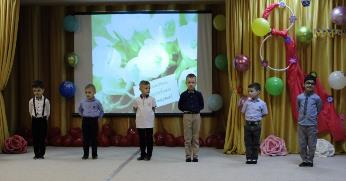 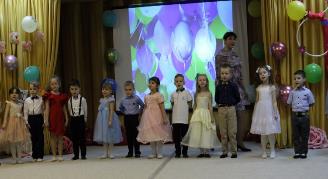 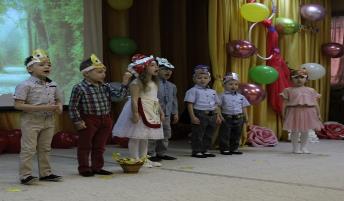 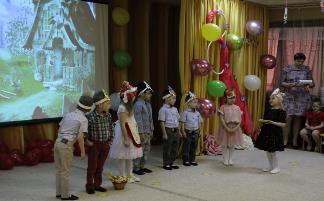 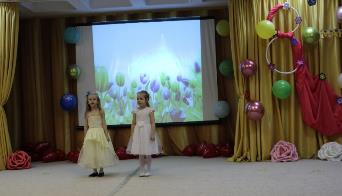 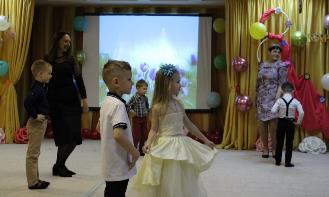 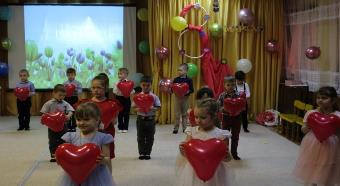 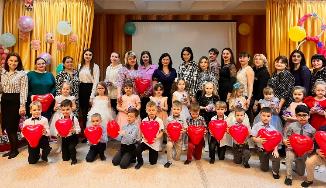 